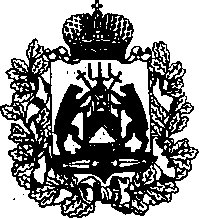 Российская ФедерацияНовгородская область Старорусский районАДМИНИСТРАЦИЯ МЕДНИКОВСКОГО СЕЛЬСКОГО ПОСЕЛЕНИЯП О С Т А Н О В Л Е Н И Еот 10.01.2022   №  1 д. МедниковоО внесении изменений в муниципальную Программу Медниковского сельского поселения «Совершенствование и содержание автомобильных дорог общего пользования местного значения на территории Медниковского сельского поселения на 2022-2025 годы»На основании   решения Совета депутатов Медниковского сельского поселения от 23.12.2021 № 58    «О бюджете  Медниковского сельского поселения на 2022 год и плановый период 2023 – 2024 годов», Администрация Медниковского сельского поселения  ПОСТАНОВЛЯЕТ:	 Внести изменения в постановление от 28.10.2021 № 103 «Об утверждении муниципальной Программы «Совершенствование и содержание автомобильных дорог общего пользования местного значения на территории Медниковского сельского поселения на 2022-2025 годы», а именно:пункт 7 паспорта муниципальной программы «Объемы и источники финансирования муниципальной программы в целом и по годам реализации (тыс.руб.)» изложить в следующей редакции:2.Мероприятия  муниципальной Программы «Совершенствование и содержание автомобильных дорог общего пользования местного значения на территории Медниковского сельского поселения на 2022-2025 годы»  изложить в следующей редакции:В подпрограмме «Капитальный ремонт и ремонт автомобильных дорог местного значения общего пользования на территории Медниковского сельского поселения на 2022 – 2025 годы»пункт 4 подпрограммы «Объемы и источники финансирования муниципальной программы в целом и по годам реализации (тыс. руб.)» изложить в следующей редакции:3.2.Мероприятия подпрограммы «Капитальный ремонт и ремонт автомобильных дорог местного значения общего пользования на территории Медниковского сельского поселения на 2022-2025 годы» изложить в следующей редакции:Подпрограмма «Содержание автомобильных дорог местного значения общего пользования на территории Медниковского сельского поселения на 2022 - 2025 годы» без изменений.Опубликовать настоящее постановление в газете «Медниковский вестник».Глава администрации				Ю.В. ИвановаГодИсточник финансирования (тыс. руб.)Источник финансирования (тыс. руб.)Источник финансирования (тыс. руб.)Источник финансирования (тыс. руб.)Источник финансирования (тыс. руб.)Источник финансирования (тыс. руб.)ГодОбластной бюджетФедеральный бюджетБюджет муниципального районаБюджет поселенияВнебюджетные средстваВсего123456720221447,00,00,0609,90,02056,92023964,00,00,0611,00,01575,02024964,00,00,0623,70,01587,72025992,00,00,0624,20,01616,2ВСЕГО4367,00,00,02468,80,06835,8№ п/пНаименование мероприятияИсполнительСрок реализацииЦелевой показатель (номер целевого показателя из паспорта муниципальной программы)Источник финансированияОбъем финансирования по годам (тыс. руб.)Объем финансирования по годам (тыс. руб.)Объем финансирования по годам (тыс. руб.)Объем финансирования по годам (тыс. руб.)№ п/пНаименование мероприятияИсполнительСрок реализацииЦелевой показатель (номер целевого показателя из паспорта муниципальной программы)Источник финансирования2022202320242025123456789101Реализация подпрограммы «Капитальный ремонт и ремонт автомобильных дорог местного значения общего пользования на территории Медниковского сельского поселения на 2022 – 2025 годы»Администрация Медниковского сельского поселения2022 - 2025 1.1.11.1.2Областной бюджет1447,0964,0964,0992,01Реализация подпрограммы «Капитальный ремонт и ремонт автомобильных дорог местного значения общего пользования на территории Медниковского сельского поселения на 2022 – 2025 годы»Администрация Медниковского сельского поселения2022 - 2025 1.1.11.1.2Бюджет Медниковского сельского поселения409,9411,0423,7424,22Реализация подпрограммы «Содержание автомобильных дорог местного значения общего пользования на территории Медниковского сельского поселения на 2022 - 2025 годы»Администрация Медниковского сельского поселения2022 - 2025 2.1.12.2.12.2.22.3.12.4.1Бюджет Администрация Медниковского сельского поселения200,0200,0200,0200,0ГодИсточник финансирования (тыс. руб.)Источник финансирования (тыс. руб.)Источник финансирования (тыс. руб.)Источник финансирования (тыс. руб.)Источник финансирования (тыс. руб.)Источник финансирования (тыс. руб.)ГодОбластной бюджетФедеральный бюджетБюджет муниципального районаБюджет поселенияВнебюджетные средстваВсего123456720221447,00,00,0409,90,01856,92023964,00,00,0411,00,01375,02024964,00,00,0423,70,01387,72025992,00,00,0424,20,01416,2ВСЕГО4367,00,00,01668,80,06035,8№ п/пНаименование мероприятияИсполнительСрок реализацииЦелевой показатель (номер целевого показателя из паспорта муниципальной программы)Источник финансированияОбъем финансирования по годам (тыс. руб.)Объем финансирования по годам (тыс. руб.)Объем финансирования по годам (тыс. руб.)Объем финансирования по годам (тыс. руб.)№ п/пНаименование мероприятияИсполнительСрок реализацииЦелевой показатель (номер целевого показателя из паспорта муниципальной программы)Источник финансирования2022202320242025123456789101Задача – Восстановление профиля щебёночных, гравийных и щебёночных покрытий с добавлением щебня, гравия или других материалов с расходом до  на Задача – Восстановление профиля щебёночных, гравийных и щебёночных покрытий с добавлением щебня, гравия или других материалов с расходом до  на Задача – Восстановление профиля щебёночных, гравийных и щебёночных покрытий с добавлением щебня, гравия или других материалов с расходом до  на Задача – Восстановление профиля щебёночных, гравийных и щебёночных покрытий с добавлением щебня, гравия или других материалов с расходом до  на Задача – Восстановление профиля щебёночных, гравийных и щебёночных покрытий с добавлением щебня, гравия или других материалов с расходом до  на Задача – Восстановление профиля щебёночных, гравийных и щебёночных покрытий с добавлением щебня, гравия или других материалов с расходом до  на Задача – Восстановление профиля щебёночных, гравийных и щебёночных покрытий с добавлением щебня, гравия или других материалов с расходом до  на Задача – Восстановление профиля щебёночных, гравийных и щебёночных покрытий с добавлением щебня, гравия или других материалов с расходом до  на Задача – Восстановление профиля щебёночных, гравийных и щебёночных покрытий с добавлением щебня, гравия или других материалов с расходом до  на 1.1участок автомобильной дороги местного значения общего пользования  д. Подборовье  Медниковского сельского поселения Старорусского района Новгородской области, протяжённостью 223,6 м., шириной 3,5м.Администрация Медниковского сельского поселения2025 1.1.1.Бюджет Медниковского с/п27,60,00,0150,01.1участок автомобильной дороги местного значения общего пользования  д. Подборовье  Медниковского сельского поселения Старорусского района Новгородской области, протяжённостью 223,6 м., шириной 3,5м.Администрация Медниковского сельского поселения2025 1.1.1.Областной бюджет447,00,00,0331,01.2участок автомобильной дороги местного значения общего пользования  д. Медниково ул. Зелёная, протяженность 435,7 м., ширина  5 м.(подсыпка и грейдирование)Администрация Медниковского сельского поселения2025 1.1.1.Бюджет Медниковского с/п0,00,00,0124,21.2участок автомобильной дороги местного значения общего пользования  д. Медниково ул. Зелёная, протяженность 435,7 м., ширина  5 м.(подсыпка и грейдирование)Администрация Медниковского сельского поселения2025 1.1.1.Областной бюджет0,00,00,0330,01.3участок автомобильной дороги местного значения общего пользования  д. Кудрово  протяженность 479,0 м., ширина  4,2 м.  (подсыпка и грейдирование)Администрация Медниковского сельского поселения2025 1.1.1.Бюджет Медниковского с/п0,00,00,0150,01.3участок автомобильной дороги местного значения общего пользования  д. Кудрово  протяженность 479,0 м., ширина  4,2 м.  (подсыпка и грейдирование)Администрация Медниковского сельского поселения2025 1.1.1.Областной бюджет0,00,00,0331,02Задача – Восстановление изношенных покрытий, в том числе методами термопрофилирования или холодной регенерации с добавлением органических и неорганических материаловЗадача – Восстановление изношенных покрытий, в том числе методами термопрофилирования или холодной регенерации с добавлением органических и неорганических материаловЗадача – Восстановление изношенных покрытий, в том числе методами термопрофилирования или холодной регенерации с добавлением органических и неорганических материаловЗадача – Восстановление изношенных покрытий, в том числе методами термопрофилирования или холодной регенерации с добавлением органических и неорганических материаловЗадача – Восстановление изношенных покрытий, в том числе методами термопрофилирования или холодной регенерации с добавлением органических и неорганических материаловЗадача – Восстановление изношенных покрытий, в том числе методами термопрофилирования или холодной регенерации с добавлением органических и неорганических материаловЗадача – Восстановление изношенных покрытий, в том числе методами термопрофилирования или холодной регенерации с добавлением органических и неорганических материаловЗадача – Восстановление изношенных покрытий, в том числе методами термопрофилирования или холодной регенерации с добавлением органических и неорганических материаловЗадача – Восстановление изношенных покрытий, в том числе методами термопрофилирования или холодной регенерации с добавлением органических и неорганических материалов2.1участок автомобильной дороги местного значения общего пользования  д.Медниково, ул. Советская,протяженность 343,0 м., ширина 5 мАдминистрация Медниковского сельского поселения2022 1.1.2Бюджет Медниковского с/п382,30,00,00,02.1участок автомобильной дороги местного значения общего пользования  д.Медниково, ул. Советская,протяженность 343,0 м., ширина 5 мАдминистрация Медниковского сельского поселения2022 1.1.2Областной бюджет1000,00,00,00,02.2участок автомобильной дороги местного значения общего пользования  д. Медниково, пер. Совхозный  протяженность 496,0 м., ширина 5 м, площадь 2489,0 кв.мАдминистрация Медниковского сельского поселения2023 1.1.2Бюджет Медниковского с/п0,0411,00,00,02.2участок автомобильной дороги местного значения общего пользования  д. Медниково, пер. Совхозный  протяженность 496,0 м., ширина 5 м, площадь 2489,0 кв.мАдминистрация Медниковского сельского поселения2023 1.1.2Областной бюджет0,0964,00,00,02.3участок автомобильной дороги местного значения общего пользования  д. Медниково ул. 40 лет Победы,участок дороги, протяженность 609,348 м., ширина 5 мАдминистрация Медниковского сельского поселения20241.1.2Бюджет Медниковского с/п0,00,0423,70,02.3участок автомобильной дороги местного значения общего пользования  д. Медниково ул. 40 лет Победы,участок дороги, протяженность 609,348 м., ширина 5 мАдминистрация Медниковского сельского поселения20241.1.2Областной бюджет0,00,0964,00,0